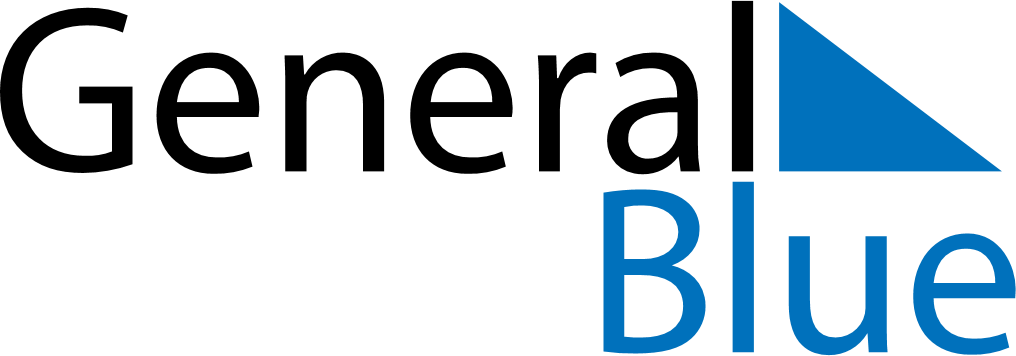 November 1881November 1881November 1881November 1881November 1881SundayMondayTuesdayWednesdayThursdayFridaySaturday123456789101112131415161718192021222324252627282930